上投摩根日本精选股票型证券投资基金（QDII）2021年中期报告2021年6月30日基金管理人：上投摩根基金管理有限公司基金托管人：中国银行股份有限公司报告送出日期：二〇二一年八月三十一日1  重要提示及目录1.1 重要提示基金管理人的董事会、董事保证本报告所载资料不存在虚假记载、误导性陈述或重大遗漏，并对其内容的真实性、准确性和完整性承担个别及连带的法律责任。本中期报告已经三分之二以上独立董事签字同意，并由董事长签发。 基金托管人中国银行股份有限公司根据本基金合同规定，于2021年8月30日复核了本报告中的财务指标、净值表现、利润分配情况、财务会计报告、投资组合报告等内容，保证复核内容不存在虚假记载、误导性陈述或者重大遗漏。 基金管理人承诺以诚实信用、勤勉尽责的原则管理和运用基金资产，但不保证基金一定盈利。 基金的过往业绩并不代表其未来表现。投资有风险，投资者在作出投资决策前应仔细阅读本基金的招募说明书及其更新。 本报告中财务资料未经审计。 本报告期自2021年1月1日起至6月30日止。1.2 目录1  重要提示及目录	21.1 重要提示	22  基金简介	52.1 基金基本情况	52.2 基金产品说明	52.3 基金管理人和基金托管人	52.4 境外投资顾问和境外资产托管人	62.5 信息披露方式	62.6 其他相关资料	63  主要财务指标和基金净值表现	63.1 主要会计数据和财务指标	63.2 基金净值表现	74  管理人报告	84.1 基金管理人及基金经理情况	84.2 境外投资顾问为本基金提供投资建议的主要成员简介	114.3 管理人对报告期内本基金运作遵规守信情况的说明	114.4 管理人对报告期内公平交易情况的专项说明	124.5 管理人对报告期内基金的投资策略和业绩表现的说明	124.6 管理人对宏观经济、证券市场及行业走势的简要展望	134.7 管理人对报告期内基金估值程序等事项的说明	134.8 管理人对报告期内基金利润分配情况的说明	144.9 报告期内管理人对本基金持有人数或基金资产净值预警情形的说明	145  托管人报告	145.1 报告期内本基金托管人遵规守信情况声明	145.2 托管人对报告期内本基金投资运作遵规守信、净值计算、利润分配等情况的说明	145.3 托管人对本中期报告中财务信息等内容的真实、准确和完整发表意见	146  半年度财务会计报告（未经审计）	156.1 资产负债表	156.2 利润表	166.3 所有者权益（基金净值）变动表	176.4 报表附注	187  投资组合报告	357.1 期末基金资产组合情况	357.2 期末在各个国家（地区）证券市场的权益投资分布	357.3 期末按行业分类的权益投资组合	367.4 期末按公允价值占基金资产净值比例大小排序的所有权益投资明细	377.5 报告期内股票投资组合的重大变动	427.6 期末按债券信用等级分类的债券投资组合	447.7 期末按公允价值占基金资产净值比例大小排名的前五名债券投资明细	447.8 期末按公允价值占基金资产净值比例大小排名的所有资产支持证券投资明细	447.9 期末按公允价值占基金资产净值比例大小排名的前五名金融衍生品投资明细	447.10 期末按公允价值占基金资产净值比例大小排序的前十名基金投资明细	457.11 本报告期投资基金情况	457.12 投资组合报告附注	458  基金份额持有人信息	468.1 期末基金份额持有人户数及持有人结构	468.2 期末基金管理人的从业人员持有本基金的情况	469  开放式基金份额变动	4610  重大事件揭示	4610.1 基金份额持有人大会决议	4610.2 基金管理人、基金托管人的专门基金托管部门的重大人事变动	4610.3 涉及基金管理人、基金财产、基金托管业务的诉讼	4610.4 基金投资策略的改变	4710.5 为基金进行审计的会计师事务所情况	4710.6 管理人、托管人及其高级管理人员受稽查或处罚等情况	4710.7 基金租用证券公司交易单元的有关情况	4710.8 其他重大事件	4811  备查文件目录	4911.1 备查文件目录	4911.2 存放地点	4911.3 查阅方式	492  基金简介2.1 基金基本情况2.2 基金产品说明2.3 基金管理人和基金托管人2.4 境外投资顾问和境外资产托管人2.5 信息披露方式2.6 其他相关资料3  主要财务指标和基金净值表现3.1 主要会计数据和财务指标金额单位：人民币元注：1.本期已实现收益指基金本期利息收入、投资收益、其他收入（不含公允价值变动收益）扣除相关费用后的余额，本期利润为本期已实现收益加上本期公允价值变动收益，期末可供分配利润采用期末资产负债表中未分配利润与未分配利润中已实现部分的孰低数。2.上述基金业绩指标不包括持有人认购或交易基金的各项费用（例如，开放式基金的申购赎回费、红利再投资费、基金转换费等），计入费用后实际收益水平要低于所列数字。3.2 基金净值表现3.2.1 基金份额净值增长率及其与同期业绩比较基准收益率的比较3.2.2自基金合同生效以来基金份额累计净值增长率变动及其与同期业绩比较基准收益率变动的比较上投摩根日本精选股票型证券投资基金（QDII）份额累计净值增长率与业绩比较基准收益率历史走势对比图(2019年7月31日至2021年6月30日)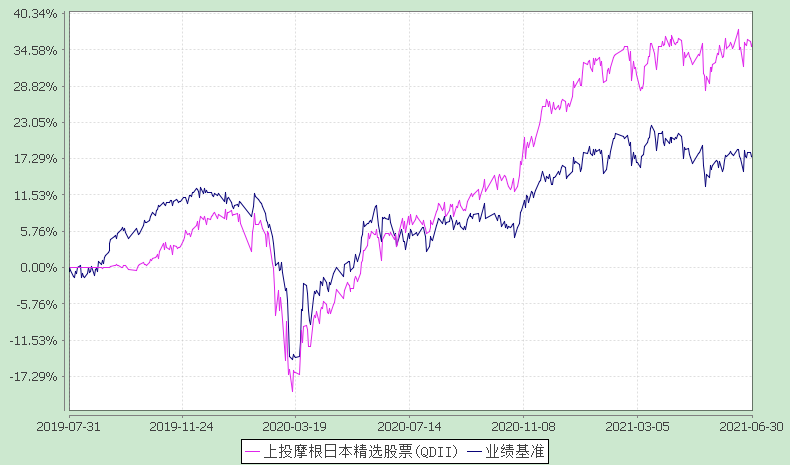 注：本基金合同生效日为2019年7月31日，图示的时间段为合同生效日至本报告期末。本基金建仓期为本基金合同生效日起 6 个月，建仓期结束时资产配置比例符合本基金基金合同规定。4  管理人报告4.1 基金管理人及基金经理情况4.1.1 基金管理人及其管理基金的经验上投摩根基金管理有限公司经中国证券监督管理委员会批准，于2004年5月12日正式成立。公司由上海国际信托投资有限公司（2007年10月8日更名为“上海国际信托有限公司”）与摩根资产管理（英国）有限公司合资设立，注册资本为2.5亿元人民币，注册地上海。截至2021年6月底，公司旗下运作的基金共有七十六只，均为开放式基金，分别是：上投摩根中国优势证券投资基金、上投摩根货币市场基金、上投摩根阿尔法混合型证券投资基金、上投摩根双息平衡混合型证券投资基金、上投摩根成长先锋混合型证券投资基金、上投摩根内需动力混合型证券投资基金、上投摩根亚太优势混合型证券投资基金、上投摩根双核平衡混合型证券投资基金、上投摩根中小盘混合型证券投资基金、上投摩根纯债债券型证券投资基金、上投摩根行业轮动混合型证券投资基金、上投摩根大盘蓝筹股票型证券投资基金、上投摩根全球新兴市场混合型证券投资基金、上投摩根新兴动力混合型证券投资基金、上投摩根强化回报债券型证券投资基金、上投摩根健康品质生活混合型证券投资基金、上投摩根全球天然资源混合型证券投资基金、上投摩根中证消费服务领先指数证券投资基金、上投摩根核心优选混合型证券投资基金、上投摩根智选30混合型证券投资基金、上投摩根成长动力混合型证券投资基金、上投摩根红利回报混合型证券投资基金、上投摩根转型动力灵活配置混合型证券投资基金、上投摩根双债增利债券型证券投资基金、上投摩根核心成长股票型证券投资基金、上投摩根民生需求股票型证券投资基金、上投摩根纯债丰利债券型证券投资基金、上投摩根天添盈货币市场基金、上投摩根天添宝货币市场基金、上投摩根稳进回报混合型证券投资基金、上投摩根安全战略股票型证券投资基金、上投摩根卓越制造股票型证券投资基金、上投摩根整合驱动灵活配置混合型证券投资基金、上投摩根动态多因子策略灵活配置混合型证券投资基金、上投摩根智慧互联股票型证券投资基金、上投摩根科技前沿灵活配置混合型证券投资基金、上投摩根新兴服务股票型证券投资基金、上投摩根医疗健康股票型证券投资基金、上投摩根文体休闲灵活配置混合型证券投资基金、上投摩根中国生物医药混合型证券投资基金（QDII）、上投摩根策略精选灵活配置混合型证券投资基金、上投摩根安鑫回报混合型证券投资基金、上投摩根中国世纪灵活配置混合型证券投资基金(QDII)、上投摩根全球多元配置证券投资基金(QDII)、上投摩根安丰回报混合型证券投资基金、上投摩根安通回报混合型证券投资基金、上投摩根优选多因子股票型证券投资基金、上投摩根丰瑞债券型证券投资基金、上投摩根标普港股通低波红利指数型证券投资基金、上投摩根量化多因子灵活配置混合型证券投资基金、上投摩根安隆回报混合型证券投资基金、上投摩根创新商业模式灵活配置混合型证券投资基金、上投摩根富时发达市场REITs指数型证券投资基金（QDII）、上投摩根香港精选港股通混合型证券投资基金、上投摩根尚睿混合型基金中基金(FOF)、上投摩根安裕回报混合型证券投资基金、上投摩根欧洲动力策略股票型证券投资基金（QDII）、上投摩根核心精选股票型证券投资基金、上投摩根动力精选混合型证券投资基金、上投摩根领先优选混合型证券投资基金、上投摩根日本精选股票型证券投资基金（QDII）、上投摩根锦程均衡养老目标三年持有期混合型基金中基金（FOF）、上投摩根瑞益纯债债券型证券投资基金、上投摩根慧选成长股票型证券投资基金、上投摩根瑞泰38个月定期开放债券型证券投资基金、上投摩根锦程稳健养老目标一年持有期混合型基金中基金(FOF)、上投摩根锦程积极成长养老目标五年持有期混合型发起式基金中基金(FOF)、上投摩根MSCI中国A股交易型开放式指数证券投资基金、上投摩根研究驱动股票型证券投资基金、上投摩根MSCI中国A股交易型开放式指数证券投资基金联接基金、上投摩根瑞盛87个月定期开放债券型证券投资基金、上投摩根慧见两年持有期混合型证券投资基金、上投摩根远见两年持有期混合型证券投资基金、上投摩根安享回报一年持有期债券型证券投资基金、上投摩根优势成长混合型证券投资基金、上投摩根行业睿选股票型证券投资基金。4.1.2 基金经理（或基金经理小组）及基金经理助理的简介注：1. 任职日期和离任日期均指根据公司决定确定的聘任日期和解聘日期。2. 张军先生为本基金首任基金经理，其任职日期为本基金基金合同生效之日；3. 证券从业的含义遵从行业协会《证券业从业人员资格管理办法》的相关规定。4.2 境外投资顾问为本基金提供投资建议的主要成员简介4.3 管理人对报告期内本基金运作遵规守信情况的说明在本报告期内，基金管理人不存在损害基金份额持有人利益的行为，勤勉尽责地为基金份额持有人谋求利益。本基金管理人遵守了《证券投资基金法》及其他有关法律法规、《上投摩根日本精选股票型证券投资基金（QDII）基金合同》的规定。除以下情况外，基金经理对个股和投资组合的比例遵循了投资决策委员会的授权限制，基金投资比例符合基金合同和法律法规的要求：本基金曾出现个别由于市场原因引起的投资组合的投资指标被动偏离相关比例要求的情形，但已在规定时间内调整完毕。4.4 管理人对报告期内公平交易情况的专项说明4.4.1 公平交易制度的执行情况报告期内，本公司继续贯彻落实《证券投资基金管理公司公平交易制度指导意见》等相关法律法规和公司内部公平交易流程的各项要求，严格规范境内上市股票、债券的一级市场申购和二级市场交易等活动，通过系统和人工相结合的方式进行交易执行和监控分析，以确保本公司管理的不同投资组合在授权、研究分析、投资决策、交易执行、业绩评估等投资管理活动相关的环节均得到公平对待。对于交易所市场投资活动，本公司执行集中交易制度，确保不同投资组合在买卖同一证券时，按照时间优先、比例分配的原则在各投资组合间公平分配交易量；对于银行间市场投资活动，本公司通过对手库控制和交易室询价机制，严格防范对手风险并检查价格公允性；对于申购投资行为，本公司遵循价格优先、比例分配的原则，根据事前独立申报的价格和数量对交易结果进行公平分配。报告期内，通过对不同投资组合之间的收益率差异比较、对同向交易和反向交易的交易时机和交易价差监控分析，未发现整体公平交易执行出现异常的情况。4.4.2 异常交易行为的专项说明报告期内，通过对交易价格、交易时间、交易方向等的抽样分析，未发现存在异常交易行为。所有投资组合参与的交易所公开竞价同日反向交易成交较少的单边交易量超过该证券当日成交量的5%的情形：无。4.5 管理人对报告期内基金的投资策略和业绩表现的说明4.5.1报告期内基金投资策略和运作分析日本股市在2021年初跟随外部市场，主要是美股波动。第一季度内日股的表现中出现价值股较快反弹的现象。这与日本的新增新冠确诊人数下降有关。一旦疫情在日本得到控制，经济重启后，对前期受压制较重的价值股的利好大于疫情期间表现一直较好的“居家受益股”。但是价值股表现的持续性仍值得继续观察，现在很难下结论认定风格转换。毕竟银行板块还没有表现出带领价值股的领军地位。日本股市在二季度上半段时期的表现差强人意，相比其他股票市场表现较弱，但从5月中旬开始发力上扬，逐渐追赶上来。其背后的推动因素包括：1）美债收益率再次上升，日元兑美元贬值；2）新冠疫情确诊人数下降，疫苗接种率提升；3）投资者对新财年的企业盈利前景持乐观预期。股票价格反映了对盈利的乐观预期，随着政府取消行动限制政策后，社会恢复到正常活动状态，将进一步推动更乐观的盈利预测。本基金维持采取汇率避险策略，基本上规避了日元贬值的负面影响。4.5.2 报告期内基金的业绩表现本报告期上投摩根日本精选股票(QDII)份额净值增长率为:5.29%，同期业绩比较基准收益率为:0.57%。4.6 管理人对宏观经济、证券市场及行业走势的简要展望展望后市，在新冠肺炎大流行期间，由于人类生活和社会的数字化速度加快，导致提高生产力的需求增长，数字化转换战略的重要性迅速增长。数字化转换战略的进展程度可能直接导致生产力和增长潜力的差距。在数字化转换战略上的进步对日本企业在全球竞争中的生存至关重要。日本企业一直普遍不愿意通过数字化转换来转变企业文化。然而，自新冠肺炎以来，企业在加大软件投资的同时，政府也在积极推广DX（数字革新）。有能力通过数字化转换改变企业文化的企业与没有能力通过DX改变企业文化的企业之间的差距正在扩大，但尽管面临许多其他挑战，日本企业普遍开始更加积极地追求数字化转换。我们预计这将有助于日本经济的生产率增长。以IT行业为例：数字化转换需要转换现有的业务模式和业务流程，是离不开对管理策略的审查。因此，IT服务公司近年来加强了咨询业务。进入夏季后，疫苗接种的普及对运输、地产等行业的拉动效果相对更明显，因为这些行业原先的低基数效应。相比之下，半导体、设备和通讯行业的受益程度相对较小。这种对比反差与消费者的行为改变有关。整体而言，日本经济有望在2021和2022年间表现相对稳健，尤其在生产领域。随着疫苗的全面推广接种，公共医疗卫生限制不再制约经济活力。经济恢复到疫情前的增速后，经济结构将有所改变，如在消费习惯、工作模式、电子化程度等方面都将改变未来的劳动力市场。后疫情时代的发展进程中，会出现行业整合的趋势，采购渠道多样化趋势、更多地使用信息科技的趋势以及远程办公的趋势。因此，相关企业盈利增速也有望达到较快水平。而质地优良、在变化趋势中受益的行业和公司是基金所重点关注的。此外，基金还关注公司治理水平不断改善的公司，日本的这类公司的改善空间要高于美、欧企业。4.7 管理人对报告期内基金估值程序等事项的说明本公司的基金估值和会计核算由基金会计部负责，根据相关的法律法规规定、基金合同的约定，制定了内部控制措施，对基金估值和会计核算的各个环节和整个流程进行风险控制，目的是保证基金估值和会计核算的准确性。基金会计部人员均具备基金从业资格和相关工作经历。本公司成立了估值委员会，并制订有关议事规则。估值委员会成员包括公司管理层、督察长、基金会计、风险管理等方面的负责人以及相关基金经理，所有相关成员均具有丰富的证券基金行业从业经验。公司估值委员会对估值事项发表意见，评估基金估值的公允性和合理性。基金经理是估值委员会的重要成员，参加估值委员会会议，参与估值程序和估值技术的讨论。估值委员会各方不存在任何重大利益冲突。4.8 管理人对报告期内基金利润分配情况的说明报告期内，本基金未实施利润分配。4.9 报告期内管理人对本基金持有人数或基金资产净值预警情形的说明无。5  托管人报告5.1 报告期内本基金托管人遵规守信情况声明本报告期内，中国银行股份有限公司（以下称“本托管人”）在上投摩根日本精选股票型证券投资基金（以下称“本基金”）的托管过程中，严格遵守《证券投资基金法》及其他有关法律法规、基金合同和托管协议的有关规定，不存在损害基金份额持有人利益的行为，完全尽职尽责地履行了应尽的义务。5.2 托管人对报告期内本基金投资运作遵规守信、净值计算、利润分配等情况的说明本报告期内，本托管人根据《证券投资基金法》及其他有关法律法规、基金合同和托管协议的规定，对本基金管理人的投资运作进行了必要的监督，对基金资产净值的计算、基金份额申购赎回价格的计算以及基金费用开支等方面进行了认真地复核，如实描述违法违规或损害基金份额持有人利益的行为。本报告期内，本基金未进行利润分配。5.3 托管人对本中期报告中财务信息等内容的真实、准确和完整发表意见本报告中的财务指标、净值表现、收益分配情况、财务会计报告（注：财务会计报告中的“金融工具风险及管理”、“ 关联方承销证券”、“关联方证券出借”部分未在托管人复核范围内）、投资组合报告等数据真实、准确和完整。6  半年度财务会计报告（未经审计）6.1 资产负债表会计主体：上投摩根日本精选股票型证券投资基金（QDII）报告截止日：2021年6月30日单位：人民币元注：报告截止日2021年06月30日,基金份额净值1.3573元,基金份额总额98,469,839.68份。6.2 利润表会计主体：上投摩根日本精选股票型证券投资基金（QDII）本报告期：2021年1月1日至2021年6月30日单位：人民币元6.3 所有者权益（基金净值）变动表会计主体：上投摩根日本精选股票型证券投资基金（QDII）本报告期：2021年1月1日至2021年6月30日单位：人民币元报表附注为财务报表的组成部分。本报告6.1至6.4，财务报表由下列负责人签署：基金管理人负责人：王大智，主管会计工作负责人：杨怡，会计机构负责人：张璐6.4 报表附注6.4.1 基金基本情况上投摩根日本精选股票型证券投资基金(QDII))(以下简称“本基金”)经中国证券监督管理委员会(以下简称“中国证监会”) 证监许可[2019]280号《关于准予上投摩根日本精选股票型证券投资基金(QDII)注册的批复》核准，由上投摩根基金管理有限公司依照《中华人民共和国证券投资基金法》、《合格境内机构投资者境外证券投资管理试行办法》和《上投摩根日本精选股票型证券投资基金(QDII)合同》负责公开募集。本基金为契约型开放式，存续期限不定，首次设立募集不包括认购资金利息共募集人民币233,744,168.33元，业经普华永道中天会计师事务所有限公司普华永道中天验字(2019)第0418号验资报告予以验证。经向中国证监会备案，《上投摩根日本精选股票型证券投资基金(QDII)基金合同》于2019年7月31日正式生效，基金合同生效日的基金份额总额为233,846,547.33份基金份额，其中认购资金利息折合102,379.00份基金份额。本基金的基金管理人为上投摩根基金管理有限公司，基金托管人为中国银行股份有限公司，境外资产托管人为中国银行(香港)有限公司，境外投资顾问为摩根资产管理(亚太)有限公司。根据《中华人民共和国证券投资基金法》和《上投摩根日本精选股票型证券投资基金(QDII)基金合同》的有关规定，本基金境外主要投资于在日本证券市场以及在其他证券市场交易的日本公司股票，此外，本基金还可投资于银行存款、可转让存单、银行承兑汇票、银行票据、商业票据、回购协议、短期政府债券等货币市场工具；政府债券、公司债券、可转换债券、住房按揭支持证券、资产支持证券等及经中国证监会认可的国际金融组织发行的证券；已与中国证监会签署双边监管合作谅解备忘录的国家或地区证券市场挂牌交易的普通股、优先股、全球存托凭证和美国存托凭证；已与中国证监会签署双边监管合作谅解备忘录的国家或地区证券监管机构登记注册的公募基金；与固定收益、股权、信用、商品指数、基金等标的物挂钩的结构性投资产品；远期合约、互换及经中国证监会认可的境外交易所上市交易的权证、期权、期货等金融衍生产品。本基金境内主要投资于具有良好流动性的金融工具，具体包括国债、央行票据、金融债、企业债、公司债、证券公司短期公司债、地方政府债、公开发行的次级债、短期融资券、中期票据、中小企业私募债、可分离交易可转债的纯债部分、资产支持证券、债券回购、同业存单、银行存款等，及法律法规或中国证监会允许投资的其他金融工具(但须符合中国证监会的相关规定)。本基金投资组合中股票资产占基金资产的 80%-95%，其中投资于日本上市公司股票的比例不低于非现金基金资产的80%，投资于现金或者到期日在一年以内的政府债券不低于基金资产净值的5%，其中现金类资产不包括结算备付金、存出保证金、应收申购款等。如法律法规或监管机构以后允许基金投资其他品种，基金管理人在履行适当程序后，可以将其纳入投资范围。本基金的业绩比较基准为：90%×东京证券交易所股价总指数收益率+ 10%×税后银行活期存款收益率本财务报表由本基金的基金管理人上投摩根基金管理有限公司于2021年8月30日批准报出。6.4.2 会计报表的编制基础本基金的财务报表按照财政部于2006年2月15日及以后期间颁布的《企业会计准则－基本准则》、各项具体会计准则及相关规定(以下合称“企业会计准则”)、中国证监会颁布的《证券投资基金信息披露XBRL模板第3号<年度报告和中期报告>》、中国证券投资基金业协会(以下简称“中国基金业协会”)颁布的《证券投资基金会计核算业务指引》、《 上投摩根日本精选股票型证券投资基金(QDII) 基金合同》和在财务报表附注6.4.4所列示的中国证监会、中国基金业协会发布的有关规定及允许的基金行业实务操作编制。本财务报表以持续经营为基础编制。6.4.3 遵循企业会计准则及其他有关规定的声明本基金2021年上半年度财务报表符合企业会计准则的要求，真实、完整地反映了本基金2021年6月30日的财务状况以及2021年上半年度的经营成果和基金净值变动情况等有关信息。6.4.4 本报告期所采用的会计政策、会计估计与最近一期年度报告相一致的说明本基金本报告期会计报表所采用的会计政策、会计估计与最近一期年度会计报告相一致。6.4.5会计政策和会计估计变更以及差错更正的说明6.4.5.1 会计政策变更的说明本基金本报告期未发生会计政策变更。6.4.5.2 会计估计变更的说明本基金本报告期未发生会计估计变更。6.4.5.3 差错更正的说明本基金在本报告期间无须说明的会计差错更正。6.4.6税项根据财政部、国家税务总局财税[2002]128号《关于开放式证券投资基金有关税收问题的通知》、财税[2008]1号《关于企业所得税若干优惠政策的通知》、财税[2016]36号《关于全面推开营业税改征增值税试点的通知》、财税[2016]46号《关于进一步明确全面推开营改增试点金融业有关政策的通知》、财税[2016]70号《关于金融机构同业往来等增值税政策的补充通知》、财税[2016]140号《关于明确金融 房地产开发 教育辅助服务等增值税政策的通知》、财税[2017]2号《关于资管产品增值税政策有关问题的补充通知》、财税[2017]56号《关于资管产品增值税有关问题的通知》、财税[2017]90号《关于租入固定资产进项税额抵扣等增值税政策的通知》及其他相关境内外财税法规和实务操作，主要税项列示如下：(1) 资管产品运营过程中发生的增值税应税行为，以资管产品管理人为增值税纳税人。资管产品管理人运营资管产品过程中发生的增值税应税行为，暂适用简易计税方法，按照3%的征收率缴纳增值税。对证券投资基金管理人运用基金买卖股票、债券的转让收入免征增值税，对金融同业往来利息收入亦免征增值税。资管产品管理人运营资管产品提供的贷款服务，以产生的利息及利息性质的收入为销售额。(2) 目前基金取得的源自境外的差价收入，其涉及的境外所得税税收政策，按照相关国家或地区税收法律和法规执行，在境内暂不征收企业所得税。(3) 目前基金取得的源自境外的股利收益，其涉及的境外所得税税收政策，按照相关国家或地区税收法律和法规执行，在境内暂不征收个人所得税和企业所得税。(4) 本基金的城市维护建设税、教育费附加和地方教育附加等税费按照实际缴纳增值税额的适用比例计算缴纳。6.4.7重要财务报表项目的说明6.4.7.1银行存款单位：人民币元注：于2021年6月30日，银行存款中包含的外币余额为：日元104,466,230.00 元(折合人民币 6,103,752.88 元)。6.4.7.2交易性金融资产单位：人民币元6.4.7.3衍生金融资产/负债单位：人民币元注：其他衍生工具为外汇远期。6.4.7.4买入返售金融资产无余额。6.4.7.5应收利息单位：人民币元6.4.7.6其他资产无余额。6.4.7.7应付交易费用无余额。6.4.7.8其他负债单位：人民币元6.4.7.9实收基金金额单位：人民币元注：申购含转换入份额。6.4.7.10未分配利润单位：人民币元6.4.7.11存款利息收入单位：人民币元6.4.7.12 股票投资收益单位：人民币元6.4.7.13 基金投资收益无。6.4.7.14 债券投资收益无。6.4.7.15衍生工具收益6.4.7.15.1衍生工具收益——买卖权证差价收入无。6.4.7.15.2 衍生工具收益——其他投资收益单位：人民币元6.4.7.16股利收益单位：人民币元6.4.7.17公允价值变动收益单位：人民币元6.4.7.18 其他收入单位：人民币元6.4.7.19 交易费用单位：人民币元6.4.7.20其他费用单位：人民币元6.4.8 或有事项、资产负债表日后事项的说明6.4.8.1 或有事项截至资产负债表日，本基金并无须作披露的或有事项。6.4.8.2 资产负债表日后事项截至财务报表报出日，本基金并无须作披露的资产负债表日后事项。6.4.9关联方关系6.4.9.1本报告期与基金发生关联交易的各关联方注：下述关联交易均在正常业务范围内按一般商业条款订立。6.4.10 本报告期及上年度可比期间的关联方交易6.4.10.1 通过关联方交易单元进行的交易无6.4.10.2关联方报酬6.4.10.2.1基金管理费单位：人民币元注：支付基金管理人上投摩根基金管理有限公司的管理人报酬按前一日基金资产净值1.8%的年费率计提，逐日累计至每月月底，按月支付。其计算公式为：日管理人报酬＝前一日基金资产净值 X 1.8% / 当年天数。6.4.10.2.2基金托管费单位：人民币元注：支付基金托管人中国银行的托管费按前一日基金资产净值0.25%的年费率计提，逐日累计至每月月底，按月支付。其计算公式为：日托管费＝前一日基金资产净值 X 0.25% / 当年天数。6.4.10.3与关联方进行银行间同业市场的债券(含回购)交易无6.4.10.4各关联方投资本基金的情况6.4.10.4.1报告期内基金管理人运用固有资金投资本基金的情况份额单位：份6.4.10.4.2报告期末除基金管理人之外的其他关联方投资本基金的情况无。6.4.10.5由关联方保管的银行存款余额及当期产生的利息收入单位：人民币元注：本基金的银行存款分别由基金托管人中国银行和境外资产托管人中银香港保管，按适用利率计息。6.4.10.6 其他关联交易事项的说明6.4.10.6.1 其他关联交易事项的说明无6.4.11利润分配情况本报告期本基金未实施利润分配。6.4.12期末（2021年6月30日）本基金持有的流通受限证券6.4.12.1因认购新发/增发证券而于期末持有的流通受限证券无。6.4.12.2期末持有的暂时停牌等流通受限股票无。6.4.12.3期末债券正回购交易中作为抵押的债券6.4.12.3.1银行间市场债券正回购无。6.4.12.3.2交易所市场债券正回购无。6.4.13金融工具风险及管理6.4.13.1风险管理政策和组织架构本基金属于股票型基金产品，预期风险和收益水平高于混合型基金、债券型基金和货币市场基金，属于高风险收益水平的投资品种。本基金主要投资于日本上市公司股票等。本基金在日常经营活动中面临的与这些金融工具相关的风险主要包括信用风险、流动性风险及市场风险。本基金的基金管理人从事风险管理的主要目标是争取将以上风险控制在限定的范围之内，使本基金在风险和收益之间取得最佳的平衡以实现“风险和收益相匹配”的风险收益目标。本基金的基金管理人奉行全面风险管理体系的建设，董事会主要负责基金管理人风险管理战略和控制政策、协调突发重大风险等事项。董事会下设督察长，负责对基金管理人各业务环节合法合规运作的监督检查和基金管理人内部稽核监控工作，并可向基金管理人董事会和中国证监会直接报告。经营管理层下设风险评估联席会议，进行各部门管理程序的风险确认，并对各类风险予以事先充分的评估和防范，并进行及时控制和采取应急措施；在业务操作层面监察稽核部负责基金管理人各部门的风险控制检查，定期或不定期对业务部门内部控制制度执行情况和遵循国家法律，法规及其他规定的执行情况进行检查，并适时提出修改建议；风险管理部负责投资限制指标体系的设定和更新，对于违反指标体系的投资进行监查和风险控制的评估，并负责协助各部门修正、修订内部控制作业制度，并对各部门的日常作业，依据风险管理的考评，定期或不定期对各项风险指标进行控管，并提出内控建议。本基金的基金管理人建立了以风险控制委员会为核心的、由督察长、风险控制委员会、风险管理部、监察稽核部和相关业务部门构成的风险管理架构体系。本基金的基金管理人对于金融工具的风险管理方法主要是通过定性分析和定量分析的方法去估测各种风险产生的可能损失。从定性分析的角度出发，判断风险损失的严重程度和出现同类风险损失的频度。而从定量分析的角度出发，根据本基金的投资目标，结合基金资产所运用金融工具特征通过特定的风险量化指标、模型，日常的量化报告，确定风险损失的限度和相应置信程度，及时可靠地对各种风险进行监督、检查和评估，并通过相应决策，将风险控制在可承受的范围内。6.4.13.2信用风险信用风险是指基金在交易过程中因交易对手未履行合约责任，或者基金所投资证券之发行人出现违约、拒绝支付到期本息等情况，导致基金资产损失和收益变化的风险。本基金的基金管理人在交易前对交易对手的资信状况进行充分的评估。本基金的银行存款存放在本基金的托管人 中国银行，因而与银行存款相关的信用风险不重大。本基金在交易所进行的交易均通过有资格的经纪商进行证券交收和款项清算，违约风险发生的可能性很小；在场外交易市场进行交易前均对交易对手进行信用评估并对证券交割方式进行限制以控制相应的信用风险。本基金的基金管理人建立了信用风险管理流程，通过对投资品种的信用等级评估来控制证券发行人的信用风险，且通过分散化投资以分散信用风险。于 2021年6月30日，本基金未持有债券。6.4.13.3流动性风险流动性风险是指基金在履行与金融负债有关的义务时遇到资金短缺的风险。本基金的流动性风险一方面来自于基金份额持有人可随时要求赎回其持有的基金份额，另一方面来自于投资品种所处的交易市场不活跃而带来的变现困难或因投资集中而无法在市场出现剧烈波动的情况下以合理的价格变现。针对兑付赎回资金的流动性风险，本基金的基金管理人每日对本基金的申购赎回情况进行严密监控并预测流动性需求，保持基金投资组合中的可用现金头寸与之相匹配。本基金的基金管理人在基金合同中设计了巨额赎回条款，约定在非常情况下赎回申请的处理方式，控制因开放申购赎回模式带来的流动性风险，有效保障基金持有人利益。于2021年6月30日，本基金所承担的全部金融负债的合约约定到期日均为一个月以内且不计息，可赎回基金份额净值(所有者权益)无固定到期日且不计息，因此账面余额即为未折现的合约到期现金流量。6.4.13.3.1金融资产和金融负债的到期期限分析无。6.4.13.3.2 报告期内本基金组合资产的流动性风险分析本基金的基金管理人在基金运作过程中严格按照《公开募集证券投资基金运作管理办法》及《公开募集开放式证券投资基金流动性风险管理规定》等法规的要求对本基金组合资产的流动性风险进行管理，通过独立的风险管理部门对本基金的组合持仓集中度指标、流通受限制的投资品种比例以及组合在短时间内变现能力的综合指标等流动性指标进行持续的监测和分析。本基金投资于一家公司发行的证券市值不超过基金资产净值的10%，且本基金与由本基金的基金管理人管理的其他基金共同持有一家公司发行的证券不得超过该证券的10%。本基金与由本基金的基金管理人管理的其他开放式基金共同持有一家上市公司发行的可流通股票不得超过该上市公司可流通股票的15%，本基金与由本基金的基金管理人管理的全部投资组合持有一家上市公司发行的可流通股票，不得超过该上市公司可流通股票的30%(完全按照有关指数构成比例进行证券投资的开放式基金及中国证监会认定的特殊投资组合不受该比例限制)。本基金所持部分证券在证券交易所上市，其余亦可在银行间同业市场交易，部分基金资产流通暂时受限制不能自由转让的情况参见附注6.4.12。此外，本基金可通过卖出回购金融资产方式借入短期资金应对流动性需求，其上限一般不超过基金持有的债券投资的公允价值。本基金主动投资于流动性受限资产的市值合计不得超过基金资产净值的15%。本基金的基金管理人每日对基金组合资产中7个工作日可变现资产的可变现价值进行审慎评估与测算，确保每日确认的净赎回申请不得超过7个工作日可变现资产的可变现价值。同时，本基金的基金管理人通过合理分散逆回购交易的到期日与交易对手的集中度；按照穿透原则对交易对手的财务状况、偿付能力及杠杆水平等进行必要的尽职调查与严格的准入管理，以及对不同的交易对手实施交易额度管理并进行动态调整等措施严格管理本基金从事逆回购交易的流动性风险和交易对手风险。此外，本基金的基金管理人建立了逆回购交易质押品管理制度：根据质押品的资质确定质押率水平；持续监测质押品的风险状况与价值变动以确保质押品按公允价值计算足额；并在与私募类证券资管产品及中国证监会认定的其他主体为交易对手开展逆回购交易时，可接受质押品的资质要求与基金合同约定的投资范围保持一致。6.4.13.4市场风险市场风险是指基金所持金融工具的公允价值或未来现金流量因所处市场各类价格因素的变动而发生波动的风险，包括利率风险、外汇风险和其他价格风险。6.4.13.4.1利率风险利率风险是指金融工具的公允价值或现金流量受市场利率变动而发生波动的风险。利率敏感性金融工具均面临由于市场利率上升而导致公允价值下降的风险，其中浮动利率类金融工具还面临每个付息期间结束根据市场利率重新定价时对于未来现金流影响的风险。本基金的基金管理人定期对本基金面临的利率敏感性缺口进行监控，并通过调整投资组合的久期等方法对上述利率风险进行管理。本基金持有及承担的大部分金融资产和金融负债不计息，因此本基金的收入及经营活动的现金流量在很大程度上独立于市场利率变化。本基金持有的利率敏感性资产主要为银行存款等。6.4.13.4.2外汇风险外汇风险是指金融工具的公允价值或未来现金流量因外汇汇率变动而发生波动的风险。本基金持有以非记账本位币人民币计价的资产和负债，因此存在相应的外汇风险。本基金管理人每日对本基金的外汇头寸进行监控。6.4.13.4.2.1外汇风险敞口单位：人民币元6.4.13.4.2.2外汇风险的敏感性分析6.4.13.4.3其他价格风险其他价格风险是指基金所持金融工具的公允价值或未来现金流量因除市场利率和外汇汇率以外的市场价格因素变动而发生波动的风险。本基金主要投资于证券交易所上市的股票和衍生工具，所面临的其他价格风险来源于单个证券发行主体自身经营情况或特殊事项的影响，也可能来源于证券市场整体波动的影响。本基金的基金管理人在构建和管理投资组合的过程中，采用“自上而下”的策略，通过对宏观经济情况及政策的分析，结合证券市场运行情况，做出资产配置及组合构建的决定；通过对单个证券的定性分析及定量分析，选择符合基金合同约定范围的投资品种进行投资。本基金的基金管理人定期结合宏观及微观环境的变化，对投资策略、资产配置、投资组合进行修正，来主动应对可能发生的市场价格风险。本基金通过投资组合的分散化降低其他价格风险。本基金投资于股票投资的比例为基金资产的80%-95%，其中投资于日本上市公司股票的比例不低于非现金基金净资产的80%；每个交易日日终在扣除股指期货和股票期权等合约需缴纳的交易保证金后，保持不低于基金资产净值 5％的现金或者到期日在一年以内的政府债券，其中现金不包括结算备付金、存出保证金、应收申购款等。此外，本基金的基金管理人每日对本基金所持有的证券价格实施监控，定期运用多种定量方法对基金进行风险度量，包括VaR(Value at Risk)指标等来测试本基金面临的潜在价格风险，及时可靠地对风险进行跟踪和控制。6.4.13.4.3.1其他价格风险敞口金额单位：人民币元6.4.13.4.3.2其他价格风险的敏感性分析6.4.14有助于理解和分析会计报表需要说明的其他事项截至资产负债表日本基金无需要说明的其他重要事项。7  投资组合报告7.1 期末基金资产组合情况金额单位：人民币元7.2 期末在各个国家（地区）证券市场的权益投资分布金额单位：人民币元7.3 期末按行业分类的权益投资组合金额单位：人民币元注：行业分类标准：MSCI7.4 期末按公允价值占基金资产净值比例大小排序的所有权益投资明细金额单位：人民币元7.5 报告期内股票投资组合的重大变动7.5.1累计买入金额超出期初基金资产净值2%或前20名的权益投资明细金额单位：人民币元注：“买入金额”（或“买入股票成本”）、“卖出金额”（或“卖出股票收入”）均按买卖成交金额（成交单价乘以成交数量）填列，不考虑相关交易费用。7.5.2累计卖出金额超出期初基金资产净值2%或前20名的权益投资明细金额单位：人民币元注：“买入金额”（或“买入股票成本”）、“卖出金额”（或“卖出股票收入”）均按买卖成交金额（成交单价乘以成交数量）填列，不考虑相关交易费用。7.5.3权益投资的买入成本总额及卖出收入总额单位：人民币元注：“买入金额”（或“买入股票成本”）、“卖出金额”（或“卖出股票收入”）均按买卖成交金额（成交单价乘以成交数量）填列，不考虑相关交易费用。7.6 期末按债券信用等级分类的债券投资组合本基金本报告期末未持有债券。7.7 期末按公允价值占基金资产净值比例大小排名的前五名债券投资明细本基金本报告期末未持有债券。7.8 期末按公允价值占基金资产净值比例大小排名的所有资产支持证券投资明细本基金本报告期末未持有资产支持证券。7.9 期末按公允价值占基金资产净值比例大小排名的前五名金融衍生品投资明细金额单位：人民币元7.10 期末按公允价值占基金资产净值比例大小排序的前十名基金投资明细本基金本报告期末未持有基金。7.11 本报告期投资基金情况7.11.1 报告期末按公允价值占基金资产净值比例大小排序的基金投资明细本基金本报告期末未持有基金。7.12 投资组合报告附注7.12.1 报告期内本基金投资的前十名证券的发行主体本期没有出现被监管部门立案调查，或在报告编制日前一年内受到公开谴责、处罚的情形。7.12.2 报告期内本基金投资的前十名股票中没有在基金合同规定备选股票库之外的股票。7.12.3期末其他各项资产构成单位：人民币元7.12.4期末持有的处于转股期的可转换债券明细本基金本报告期末未持有处于转股期的可转换债券。7.12.5期末前十名股票中存在流通受限情况的说明本基金本报告期末前十名股票中不存在流通受限情况。7.12.6投资组合报告附注的其他需要说明的事项因四舍五入原因,投资组合报告中分项之和与合计可能存在尾差。8  基金份额持有人信息8.1 期末基金份额持有人户数及持有人结构份额单位：份8.2 期末基金管理人的从业人员持有本基金的情况9  开放式基金份额变动单位：份10  重大事件揭示10.1 基金份额持有人大会决议本报告期内无基金份额持有人大会决议。10.2 基金管理人、基金托管人的专门基金托管部门的重大人事变动基金管理人： 无。基金托管人：无。10.3 涉及基金管理人、基金财产、基金托管业务的诉讼本报告期内无涉及基金管理人、基金财产、基金托管业务的诉讼。10.4 基金投资策略的改变本报告期内无基金投资策略的改变。10.5 为基金进行审计的会计师事务所情况本报告期内，本基金未发生改聘为其审计的会计师事务所的情况。10.6 管理人、托管人及其高级管理人员受稽查或处罚等情况报告期内，管理人、托管人未受稽查或处罚，亦未发现管理人、托管人的高级管理人员受稽查或处罚。10.7 基金租用证券公司交易单元的有关情况10.7.1基金租用证券公司交易单元进行股票投资及佣金支付情况金额单位：人民币元注：1. 上述佣金按市场佣金率计算，以扣除由中国证券登记结算有限责任公司收取的证管费、经手费和适用期间内由券商承担的证券结算风险基金后的净额列示。2. 交易单元的选择标准：1）资本金雄厚,信誉良好。2）财务状况良好,经营行为规范。3）内部管理规范、严格,具备健全的内控制度。4）具备基金运作所需的高效、安全的通讯条件,交易设施符合代理本基金进行证券交易的需要,并能为本基金提供全面的信息服务。5）研究实力较强,有固定的研究机构和专门研究人员,能及时、定期、全面地为本基金提供宏观经济、行业情况、市场走向、个股分析的研究报告及周到的信息服务。3. 交易单元的选择程序：1）本基金管理人定期召开会议，组织相关部门依据交易单元的选择标准对交易单元候选券商进行评估，确定选用交易单元的券商。2）本基金管理人与券商签订交易单元租用协议，并通知基金托管人。4. 本报告期本基金无新增席位，无注销席位。10.7.2 基金租用证券公司交易单元进行其他证券投资的情况金额单位：人民币元10.8 其他重大事件11  备查文件目录11.1 备查文件目录1.中国证监会准予上投摩根日本精选股票型证券投资（QDII）基金募集注册的文件2.《上投摩根日本精选股票型证券投资基金（QDII）基金合同》3.《上投摩根日本精选股票型证券投资基金（QDII）托管协议》4.法律意见书5.基金管理人业务资格批件、营业执照6.基金托管人业务资格批件、营业执照7.《上投摩根基金管理有限公司开放式基金业务规则》8.中国证监会要求的其他文件11.2 存放地点基金管理人或基金托管人住所。11.3 查阅方式投资者可在营业时间免费查阅，也可按工本费购买复印件。上投摩根基金管理有限公司二〇二一年八月三十一日基金名称上投摩根日本精选股票型证券投资基金（QDII）基金简称上投摩根日本精选股票(QDII)基金主代码007280交易代码007280基金运作方式契约型开放式基金合同生效日2019年7月31日基金管理人上投摩根基金管理有限公司基金托管人中国银行股份有限公司报告期末基金份额总额98,469,839.68份基金合同存续期不定期投资目标本基金主要投资于日本上市公司股票，在严格控制风险的前提下追求超越业绩比较基准的回报。投资策略1、资产配置策略本基金将综合分析和持续跟踪日本市场情况，企业基本面、竞争优势等多方面因素，精选优秀的日本企业进行配置以构建股票投资组合。同时，本基金将结合股票、债券等各类资产风险收益特征，确定合适的资产配置比例。2、股票投资策略个股选择方面，本基金通过对上市公司的财务状况、业绩持续性、公司治理三个方面的分析对公司投资价值进行评估，主要投资于财务状况良好，业绩增长具有可持续性，公司治理结构合理的公司。根据上述精选出的个股，结合各项定量和定性指标挑选出最具上涨潜力的标的自下而上构建投资组合。3、其他投资策略：包括债券投资策略、中小企业私募债投资策略、证券公司短期公司债投资策略、资产支持证券投资策略、金融衍生品投资策略。业绩比较基准本基金的业绩比较基准：90%×东京证券交易所股价总指数收益率+ 10%×税后银行活期存款收益率风险收益特征本基金属于股票型基金产品，预期风险和收益水平高于混合型基金、债券型基金和货币市场基金。项目项目基金管理人基金托管人名称名称上投摩根基金管理有限公司中国银行股份有限公司信息披露负责人姓名邹树波许俊信息披露负责人联系电话021-38794888010-66594319信息披露负责人电子邮箱services@cifm.comfcid@bankofchina.com客户服务电话客户服务电话400-889-488895566传真传真021-20628400010-66594942注册地址注册地址中国（上海）自由贸易试验区富城路99号震旦国际大楼25楼北京市西城区复兴门内大街1号办公地址办公地址中国（上海）自由贸易试验区富城路99号震旦国际大楼25楼北京市西城区复兴门内大街1号邮政编码邮政编码200120100818法定代表人法定代表人陈兵刘连舸项目项目境外投资顾问境外资产托管人名称英文JPMORGAN ASSET MANAGEMENT (ASIA PACIFIC) LIMITEDBank of China (Hong Kong) Limited名称中文摩根资产管理（亚太）有限公司中国银行(香港)有限公司注册地址注册地址香港中环干诺道中8号遮打大厦21楼香港中环花园道1号中银大厦办公地址办公地址香港中环干诺道中8号遮打大厦21楼香港中环花园道1号中银大厦邮政编码邮政编码--本基金选定的信息披露报纸名称《中国证券报》登载基金中期报告正文的管理人互联网网址http://www.cifm.com基金中期报告备置地点基金管理人及基金托管人住所项目名称办公地址注册登记机构上投摩根基金管理有限公司中国（上海）自由贸易试验区富城路99号震旦国际大楼25楼3.1.1 期间数据和指标 报告期（2021年1月1日至2021年6月30日）本期已实现收益16,271,556.90本期利润5,944,392.18加权平均基金份额本期利润0.0619本期加权平均净值利润率4.65%本期基金份额净值增长率5.29%3.1.2 期末数据和指标报告期末(2021年6月30日)期末可供分配利润35,181,310.84期末可供分配基金份额利润0.3573期末基金资产净值133,651,150.52期末基金份额净值1.35733.1.3 累计期末指标报告期末(2021年6月30日)基金份额累计净值增长率35.73%阶段份额净值增长率①份额净值增长率标准差②业绩比较基准收益率③业绩比较基准收益率标准差④①－③②－④过去一个月1.78%1.13%1.84%0.90%-0.06%0.23%过去三个月0.32%1.12%-1.98%0.94%2.30%0.18%过去六个月5.29%1.07%0.57%0.94%4.72%0.13%过去一年28.94%1.06%11.79%0.91%17.15%0.15%过去三年------自基金合同生效起至今35.73%1.31%17.47%1.06%18.26%0.25%姓名职务任本基金的基金经理（助理）期限任本基金的基金经理（助理）期限证券从业年限说明姓名职务任职日期离任日期证券从业年限说明张军本基金基金经理、投资董事2019-07-31-17年（金融领域从业经验28年）基金经理张军先生，毕业于上海复旦大学。曾担任上海国际信托有限公司国际业务部经理，交易部经理。2004年6月加入上投摩根基金管理有限公司，先后担任交易部总监、投资经理、基金经理、投资组合管理部总监、投资绩效评估总监、国际投资部总监、组合基金投资部总监，现担任投资董事兼高级基金经理。自2008年3月起担任上投摩根亚太优势混合型证券投资基金基金经理，自2012年3月起同时担任上投摩根全球天然资源混合型证券投资基金基金经理，自2016年12月起同时担任上投摩根全球多元配置证券投资基金基金经理，自2018年10月起同时担任上投摩根欧洲动力策略股票型证券投资基金（QDII）基金经理，自2019年7月起同时担任上投摩根日本精选股票型证券投资基金（QDII）基金经理，自2021年1月起同时担任上投摩根富时发达市场REITs指数型证券投资基金（QDII）基金经理，自2021年6月起同时担任上投摩根全球新兴市场混合型证券投资基金及上投摩根标普港股通低波红利指数型证券投资基金基金经理。姓名在境外投资顾问所任职务证券从业年限说明水泽祥一摩根资产管理(亚太)董事总经理，日本股票专家，新兴市场和亚太地区（EMAP）股票团队中日本股票团队的负责人28年水泽祥一，董事总经理，是日本股票专家，也是新兴市场和亚太地区（EMAP）股票团队中日本股票团队的负责人。他常驻日本，负责管理在香港和东京的日本股票投资组合管理团队。水泽祥一于1997年加入公司，担任负责日本养老金基金的市场经理。他于2000年调入日本投资组合团队，并于2010年担任现职。在加入公司之前，水泽祥一在芬兰邮政银行（Postipankki）担任了四年的东京资本市场代表。他于1989年在三菱汽车公司开始其职业生涯。水泽祥一获得了早稻田大学（Waseda University）政治科学和经济学学士学位，以及西蒙弗雷泽大学（Simon Fraser University）的工商管理硕士学位。Julian Wong摩根资产管理(亚太)副总裁，新兴市场和亚太地区（EMAP）股票团队中亚太股票的产品分析师11年Julian Wong，副总裁，是新兴市场和亚太地区（EMAP）股票团队中亚太股票的产品分析师。他常驻香港，于2014年加入公司，担任EMAP股票团队的初级投资专家。在此之前，Julian是德勤（Deloitte）的管理顾问，并曾在施罗德投资管理公司（Schroder Investment Management）工作。Julian拥有香港大学信息系统和金融专业的工商管理学士学位。他还是特许金融分析师。资产附注号本期末2021年6月30日上年度末2020年12月31日资产：--银行存款6.4.7.122,371,179.6515,319,831.98结算备付金--存出保证金52,022.871,037,994.29交易性金融资产6.4.7.2120,404,662.52104,153,609.44其中：股票投资120,404,662.52104,153,609.44基金投资--债券投资--资产支持证券投资--衍生金融资产6.4.7.3523,661.60-买入返售金融资产6.4.7.4--应收证券清算款--应收利息6.4.7.51,179.181,378.73应收股利65,338.0266,089.26应收申购款908,469.912,211,885.23递延所得税资产--其他资产6.4.7.6--资产总计144,326,513.75122,790,788.93负债和所有者权益附注号本期末2021年6月30日上年度末2020年12月31日负债：--短期借款--交易性金融负债6.4.7.3--衍生金融负债-680,753.60卖出回购金融资产款--应付证券清算款3,096,464.25-应付赎回款7,194,126.6011,114,492.25应付管理人报酬196,804.85165,032.16应付托管费27,334.0022,921.10应付销售服务费--应付交易费用6.4.7.7--应交税费74,700.036,977.38应付利息--应付利润--递延所得税负债--其他负债6.4.7.885,933.50159,681.52负债合计10,675,363.2312,149,858.01所有者权益：--实收基金6.4.7.998,469,839.6885,829,859.67未分配利润6.4.7.1035,181,310.8424,811,071.25所有者权益合计133,651,150.52110,640,930.92负债和所有者权益总计144,326,513.75122,790,788.93项目附注号本期2021年1月1日至2021年6月30日上年度可比期间2020年1月1日至2020年6月30日一、收入7,499,868.102,048,892.521.利息收入23,101.8736,157.51其中：存款利息收入6.4.7.1123,101.8736,157.51债券利息收入--资产支持证券利息收入--买入返售金融资产收入--证券出借利息收入--其他利息收入--2.投资收益（损失以“-”填列）17,744,722.41453,623.98其中：股票投资收益6.4.7.127,567,444.661,210,453.75基金投资收益6.4.7.13--债券投资收益6.4.7.14--资产支持证券投资收益--衍生工具收益6.4.7.159,331,966.01-1,495,500.00股利收益6.4.7.16845,311.74738,670.233.公允价值变动收益（损失以“-”号填列）6.4.7.17-10,327,164.721,102,114.944.汇兑收益（损失以“－”号填列）-441,725.4635,095.315.其他收入（损失以“-”号填列）6.4.7.18500,934.00421,900.78减：二、费用1,555,475.921,584,916.391．管理人报酬1,141,474.401,011,199.822．托管费158,538.06140,444.453．销售服务费--4．交易费用6.4.7.19118,753.79154,637.415．利息支出--其中：卖出回购金融资产支出--6.税金及附加50,677.63196,500.007．其他费用6.4.7.2086,032.0482,134.71三、利润总额（亏损总额以“-”号填列）5,944,392.18463,976.13减：所得税费用--四、净利润（净亏损以“-”号填列）5,944,392.18463,976.13项目本期2021年1月1日至2021年6月30日本期2021年1月1日至2021年6月30日本期2021年1月1日至2021年6月30日项目实收基金未分配利润所有者权益合计一、期初所有者权益（基金净值）85,829,859.6724,811,071.25110,640,930.92二、本期经营活动产生的基金净值变动数（本期利润）-5,944,392.185,944,392.18三、本期基金份额交易产生的基金净值变动数（净值减少以“-”号填列）12,639,980.014,425,847.4117,065,827.42其中：1.基金申购款110,591,154.7736,599,754.32147,190,909.092.基金赎回款-97,951,174.76-32,173,906.91-130,125,081.67四、本期向基金份额持有人分配利润产生的基金净值变动（净值减少以“-”号填列）---五、期末所有者权益（基金净值）98,469,839.6835,181,310.84133,651,150.52项目上年度可比期间2020年1月1日至2020年6月30日上年度可比期间2020年1月1日至2020年6月30日上年度可比期间2020年1月1日至2020年6月30日项目实收基金未分配利润所有者权益合计一、期初所有者权益（基金净值）131,460,899.7311,068,332.83142,529,232.56二、本期经营活动产生的基金净值变动数（本期利润）-463,976.13463,976.13三、本期基金份额交易产生的基金净值变动数（净值减少以“-”号填列）-15,675,025.05-5,436,118.88-21,111,143.93其中：1.基金申购款114,376,423.31-3,091,571.70111,284,851.612.基金赎回款-130,051,448.36-2,344,547.18-132,395,995.54四、本期向基金份额持有人分配利润产生的基金净值变动（净值减少以“-”号填列）---五、期末所有者权益（基金净值）115,785,874.686,096,190.08121,882,064.76项目本期末2021年6月30日活期存款22,371,179.65定期存款-其他存款-合计22,371,179.65项目项目本期末2021年6月30日本期末2021年6月30日本期末2021年6月30日项目项目成本公允价值公允价值变动股票股票115,780,580.12120,404,662.524,624,082.40债券交易所市场---债券银行间市场---债券合计---资产支持证券资产支持证券---基金基金---其他其他---合计合计115,780,580.12120,404,662.524,624,082.40项目本期末2021年6月30日本期末2021年6月30日本期末2021年6月30日本期末2021年6月30日项目合同/名义金额公允价值公允价值备注项目合同/名义金额资产负债备注利率衍生工具----货币衍生工具----权益衍生工具----其他衍生工具-523,661.60--合计-523,661.60--项目本期末2021年6月30日应收活期存款利息1,179.18应收定期存款利息-应收其他存款利息-应收结算备付金利息-应收债券利息-应收资产支持证券利息-应收买入返售证券利息-应收申购款利息-应收出借证券利息-其他-合计1,179.18项目本期末2021年6月30日应付券商交易单元保证金-应付赎回费13,533.50应付证券出借违约金-预提费用72,400.00合计85,933.50项目本期2021年1月1日至2021年6月30日本期2021年1月1日至2021年6月30日项目基金份额（份）账面金额上年度末85,829,859.6785,829,859.67本期申购110,591,154.77110,591,154.77本期赎回（以“-”号填列）-97,951,174.76-97,951,174.76本期末98,469,839.6898,469,839.68项目已实现部分未实现部分未分配利润合计上年度末17,164,583.027,646,488.2324,811,071.25本期利润16,271,556.90-10,327,164.725,944,392.18本期基金份额交易产生的变动数3,536,205.16889,642.254,425,847.41其中：基金申购款32,801,543.143,798,211.1836,599,754.32基金赎回款-29,265,337.98-2,908,568.93-32,173,906.91本期已分配利润---本期末36,972,345.08-1,791,034.2435,181,310.84项目本期2021年1月1日至2021年6月30日活期存款利息收入23,101.87定期存款利息收入-其他存款利息收入-结算备付金利息收入-其他-合计23,101.87项目本期2021年1月1日至2021年6月30日卖出股票成交总额71,356,434.87减：卖出股票成本总额63,788,990.21买卖股票差价收入7,567,444.66项目本期2021年1月1日至2021年6月30日外汇远期投资收益9,331,966.01项目本期2021年1月1日至2021年6月30日股票投资产生的股利收益845,311.74其中：证券出借权益补偿收入-基金投资产生的股利收益-合计845,311.74项目名称本期2021年1月1日至2021年6月30日本期2021年1月1日至2021年6月30日1.交易性金融资产-11,531,579.92-11,531,579.92——股票投资-11,531,579.92-11,531,579.92——债券投资--——资产支持证券投资--——基金投资--——其他--2.衍生工具1,204,415.201,204,415.20——权证投资--——远期投资1,204,415.203.其他--减：应税金融商品公允价值变动产生的预估增值税-合计-10,327,164.72-10,327,164.72项目本期2021年1月1日至2021年6月30日基金赎回费收入500,934.00印花税返还-其他-转换费收入-合计500,934.00项目本期2021年1月1日至2021年6月30日交易所市场交易费用118,753.79银行间市场交易费用-合计118,753.79项目本期2021年1月1日至2021年6月30日审计费用32,728.42信息披露费39,671.58证券出借违约金-银行费用13,632.04合计86,032.04关联方名称与本基金的关系上投摩根基金管理有限公司基金管理人、注册登记机构、基金销售机构中国银行股份有限公司(“中国银行”)基金托管人、基金销售机构中国银行(香港)有限公司(“中银香港”)境外资产托管人项目本期2021年1月1日至2021年6月30日上年度可比期间2020年1月1日至2020年6月30日当期发生的基金应支付的管理费1,141,474.401,011,199.82其中：支付销售机构的客户维护费309,786.75297,102.68项目本期2021年1月1日至2021年6月30日上年度可比期间2020年1月1日至2020年6月30日当期发生的基金应支付的托管费158,538.06140,444.45项目本期2021年1月1日至2021年6月30日上年度可比期间2020年1月1日至2020年6月30日基金合同生效日（2019年7月31日）持有的基金份额20,002,600.0020,002,600.00期初持有的基金份额-20,002,600.00期间申购/买入总份额--期间因拆分变动份额--减：期间赎回/卖出总份额-5,000,650.00期末持有的基金份额-15,001,950.00期末持有的基金份额占基金总份额比例-12.96%关联方名称本期2021年1月1日至2021年6月30日本期2021年1月1日至2021年6月30日上年度可比期间2020年1月1日至2020年6月30日上年度可比期间2020年1月1日至2020年6月30日关联方名称期末余额当期利息收入期末余额当期利息收入中国银行16,267,427.7023,101.8714,924,111.1936,157.51中银香港6,103,751.95-4,536,319.37-项目本期末2021年6月30日本期末2021年6月30日本期末2021年6月30日本期末2021年6月30日本期末2021年6月30日项目美元折合人民币港币折合人民币日元（其他主要币种）折合人民币其他币种折合人民币合计以外币计价的资产银行存款--6,103,752.88-6,103,752.88交易性金融资产--120,404,662.52-120,404,662.52应收股利--65,338.02-65,338.02资产合计--126,573,753.42-126,573,753.42以外币计价的负债应付证券清算款--3,096,464.25-3,096,464.25负债合计--3,096,464.25-3,096,464.25资产负债表外汇风险敞口净额--123,477,289.17-123,477,289.17项目上年度末2020年12月31日上年度末2020年12月31日上年度末2020年12月31日上年度末2020年12月31日上年度末2020年12月31日项目美元折合人民币港币折合人民币日元（其他主要币种）折合人民币其他币种折合人民币合计以外币计价的资产银行存款--3,395,600.25-3,395,600.25交易性金融资产--104,153,609.44-104,153,609.44应收股利--66,089.26-66,089.26资产合计--107,615,298.95-107,615,298.95以外币计价的负债负债合计-----资产负债表外汇风险敞口净额--107,615,298.95-107,615,298.95分析相关风险变量的变动对资产负债表日基金资产净值的影响金额（单位：人民币万元）对资产负债表日基金资产净值的影响金额（单位：人民币万元）分析相关风险变量的变动本期末2021年6月30日上年度末2020年12月31日分析1.所有外币相对人民币升值5%增加约617增加约538分析2.所有外币相对人民币贬值5%减少约617减少约538项目本期末2021年6月30日本期末2021年6月30日上年度末2020年12月31日上年度末2020年12月31日项目公允价值占基金资产净值比例（%）公允价值占基金资产净值比例（%）交易性金融资产－股票投资120,404,662.5290.09104,153,609.4494.14交易性金融资产—基金投资----交易性金融资产－债券投资----衍生金融资产－权证投资----其他----合计120,404,662.5290.09104,153,609.4494.14假设除业绩比较基准以外的其他市场变量保持不变除业绩比较基准以外的其他市场变量保持不变除业绩比较基准以外的其他市场变量保持不变除业绩比较基准以外的其他市场变量保持不变分析 相关风险变量的变动对资产负债表日基金资产净值的影响金额（单位：人民币万元）对资产负债表日基金资产净值的影响金额（单位：人民币万元）分析 相关风险变量的变动本期末2021年6月30日上年度末2020年12月31日分析 业绩比较基准上升5%增加约133增加约631分析 业绩比较基准下降5%减少约133减少约631序号项目金额占基金总资产的比例（%）1权益投资120,404,662.5283.43其中：普通股120,404,662.5283.43存托凭证--优先股--房地产信托凭证--2基金投资--3固定收益投资--其中：债券--资产支持证券--4金融衍生品投资523,661.600.36其中：远期523,661.600.36      期货--      期权--      权证--5买入返售金融资产--其中：买断式回购的买入返售金融资产--6货币市场工具--7银行存款和结算备付金合计22,371,179.6515.508其他各项资产1,027,009.980.719合计144,326,513.75100.00国家（地区）公允价值占基金资产净值比例（％）日本120,404,662.5290.09合计120,404,662.5290.09行业类别公允价值占基金资产净值比例（％）电子设备、仪器和元件13,209,571.679.88化学制品11,942,811.738.94家庭耐用消费品9,169,871.456.86汽车7,663,731.995.73保险7,415,319.515.55医疗保健设备与用品5,460,610.774.09专业服务5,172,630.843.87综合金融服务4,662,379.123.49汽车零配件4,479,300.823.35机械制造4,298,927.743.22半导体产品与设备4,258,203.423.19制药3,868,006.632.89贸易公司与经销商3,440,240.642.57金属与采矿3,285,114.302.46软件3,220,732.482.41电气设备3,084,268.052.31公路与铁路2,846,074.622.13媒体2,121,228.541.59信息技术服务2,015,140.821.51房地产管理和开发1,984,425.221.48无线电信业务1,862,538.571.39休闲设备与用品1,846,488.401.38个人用品1,829,964.961.37互动媒体与服务1,590,597.131.19娱乐1,482,961.071.11生物科技1,333,940.451.00互联网与售货目录零售1,208,933.750.90专营零售1,033,825.030.77多元化零售988,181.080.74建筑产品846,212.720.63居家用品749,806.520.56股权房地产投资信托 （REITs）702,246.130.53综合消费者服务521,434.840.39燃气公用事业408,154.640.31资本市场400,786.870.30合计120,404,662.5290.09序号公司名称 (英文)公司名称(中文)证券代码所在证券市场所属国家(地区)数量（股）公允价值占基金资产净值比例（％）1Sony Corp索尼6758东京证券交易所日本9,000.005,687,089.384.262Shin-Etsu Chemical Co Ltd信越化学工业4063东京证券交易所日本4,700.005,102,283.533.823Toyota Motor Corp丰田汽车7203东京证券交易所日本8,800.004,992,555.743.744Keyence Corp基恩士6861东京证券交易所日本1,400.004,586,481.143.435Hoya Corp豪雅公司7741东京证券交易所日本5,000.004,303,222.203.226Recruit Holdings Co Ltd瑞可利集团6098东京证券交易所日本12,600.004,026,974.623.017Murata Manufacturing Co Ltd村田6981东京证券交易所日本7,900.003,915,131.742.938Sompo Japan Nipponkoa Holdings IncSompo公司8630东京证券交易所日本14,500.003,478,627.842.609Itochu Corp伊藤忠商事8001东京证券交易所日本18,400.003,440,240.642.5710Orix Corp欧力士株式会社8591东京证券交易所日本30,000.003,285,698.582.4611Sumitomo Metal Mining Co Ltd住友金属矿山株式会社5713东京证券交易所日本13,000.003,285,114.302.4612Nidec Corp日本电产株式会社6594东京证券交易所日本4,100.003,084,268.052.3113Bridgestone Corp普利司通公司5108东京证券交易所日本9,200.002,717,252.572.0314T&D Holdings IncT＆D控股8795东京证券交易所日本27,000.002,265,370.421.6915Mitsubishi Chemical Holdings Corp三菱化学控股4188东京证券交易所日本40,600.002,214,427.041.6616Taiyo Nippon Sanso Corp大阳日酸株式会社4091东京证券交易所日本15,700.002,088,736.731.5617Honda Motor Co Ltd日本本田汽车公司7267东京证券交易所日本9,700.002,011,968.181.5118Mitsui Fudosan Co Ltd三井不动产株式会社8801东京证券交易所日本13,200.001,984,425.221.4819SMC CorpSMC 株式会社6273东京证券交易所日本500.001,917,899.101.4420Casio Computer Co Ltd卡西欧6952东京证券交易所日本17,300.001,877,063.771.4021SoftBank Group Corp软银9984东京证券交易所日本4,100.001,862,538.571.3922Hitachi Ltd日立6501东京证券交易所日本5,000.001,858,302.541.3923Bandai Namco Holdings Inc-7832东京证券交易所日本4,100.001,846,488.401.3824Fancl Corp-4921东京证券交易所日本8,700.001,829,964.961.3725Sumitomo Electric Industries Ltd住友电气工业株式会社5802东京证券交易所日本18,400.001,762,048.251.3226Tokio Marine Holdings Inc东京海上控股8766东京证券交易所日本5,600.001,671,321.251.2527Kyowa Kirin Co Ltd-4151东京证券交易所日本7,100.001,634,464.871.2228Rinnai Corp-5947东京证券交易所日本2,600.001,605,718.301.2029Anritsu Corp-6754东京证券交易所日本13,100.001,585,157.481.1930Nomura Research Institute Ltd野村研究所4307东京证券交易所日本7,300.001,567,477.171.1731Central Japan Railway Co中央铁道公司9022东京证券交易所日本1,500.001,476,767.701.1032Kadokawa Corp-9468东京证券交易所日本5,300.001,396,604.481.0433Sumco Corp-3436东京证券交易所日本8,700.001,385,181.811.0434Mitsubishi UFJ Lease & Finance Co Ltd-8593东京证券交易所日本39,600.001,376,680.541.0335West Japan Railway Co Ltd-9021东京证券交易所日本3,700.001,369,306.921.0236Misumi Group Inc-9962东京证券交易所日本6,100.001,340,104.611.0037Takara Bio Inc-4974东京证券交易所日本7,700.001,333,940.451.0038Rakuten Inc-4755东京证券交易所日本16,500.001,208,933.750.9039Disco Corp-6146东京证券交易所日本600.001,190,178.360.8940Shionogi & Co Ltd盐野义制药4507东京证券交易所日本3,500.001,184,247.920.8941Terumo Corp-4543东京证券交易所日本4,400.001,157,388.570.8742Daiichi Sankyo Co Ltd-4568东京证券交易所日本7,500.001,049,293.840.7943Miura Co Ltd-6005东京证券交易所日本3,700.001,040,924.030.7844Nitori Holdings Co Ltd-9843东京证券交易所日本900.001,033,825.030.7745Marui Group Co Ltd-8252东京证券交易所日本8,100.00988,181.080.7446Atrae Inc-6194东京证交所高增长新兴股票市场日本7,200.00909,092.940.6847Daikin Industries Ltd-6367东京证券交易所日本700.00846,212.720.6348Tokyo Electron Ltd-8035东京证券交易所日本300.00842,765.470.6349Rohm Co Ltd-6963东京证券交易所日本1,400.00840,077.780.6350Fuso Chemical Co Ltd-4368JASDAQ日本3,200.00766,575.360.5751Plaid Inc-4165东京证券交易所日本4,700.00760,124.910.5752SMS Co Ltd-2175东京证券交易所日本3,900.00757,665.090.5753Pigeon Corp-7956东京证券交易所日本4,100.00749,806.520.5654Cyber Agent Inc-4751东京证券交易所日本5,200.00724,624.060.5455Maruwa Co Ltd (5344)-5344东京证券交易所日本1,100.00719,190.250.5456Mec Co Ltd-4971东京证券交易所日本3,800.00717,145.270.5457Nippon Prologis REIT Inc-3283东京证券交易所日本34.00702,246.130.5358Sansan Inc-4443东京证交所高增长新兴股票市场日本1,200.00687,113.280.5159Bengo4.Com Inc-6027东京证交所高增长新兴股票市场日本1,200.00681,504.190.5160Suzuki Motor Corp-7269东京证券交易所日本2,400.00659,208.070.4961Appier Group Inc-4180东京证券交易所日本7,000.00645,804.680.4862Square Enix Holdings Co Ltd-9684东京证券交易所日本1,900.00611,682.730.4663Kaonavi Inc-4435东京证交所高增长新兴股票市场日本3,000.00607,359.060.4564Kansai Paint Co Ltd关西涂料4613东京证券交易所日本3,600.00595,474.800.4565Taiyo Yuden Co Ltd-6976东京证券交易所日本1,700.00545,308.520.4166Riso Kyoiku Co Ltd-4714东京证券交易所日本26,800.00521,434.840.3967Capcom Co Ltd-9697东京证券交易所日本2,600.00493,716.600.3768Nippon Paint Co Ltd立邦涂料4612东京证券交易所日本5,200.00458,169.000.3469Ascentech KK-3565东京证交所高增长新兴股票市场日本5,800.00447,663.650.3370Nippon Gas Co Ltd-8174东京证券交易所日本3,700.00408,154.640.3171Wealthnavi Inc-7342东京证券交易所日本1,700.00400,786.870.3072Benefit One Inc-2412东京证券交易所日本1,900.00387,991.130.2973Nintendo Co Ltd日本任天堂公司7974东京证券交易所日本100.00377,561.740.2874Yappli Inc-4168东京证券交易所日本1,500.00341,365.590.2675Freee KK-4478东京证券交易所日本300.00178,964.960.13序号公司名称（英文）证券代码本期累计买入金额占期初基金资产净值比例（％）1Sony Corp67584,192,559.073.792Toyota Motor Corp72033,351,071.773.033Bridgestone Corp51082,942,960.682.664Recruit Holdings Co Ltd60982,699,373.952.445T&D Holdings Inc87952,693,360.142.436Shin-Etsu Chemical Co Ltd40632,673,508.702.427Tokio Marine Holdings Inc87662,626,086.222.378Orix Corp85912,425,595.502.199Mitsui Fudosan Co Ltd88012,324,275.662.1010Sumitomo Metal Mining Co Ltd57132,321,993.182.1011Bandai Namco Holdings Inc78322,279,932.672.0612Honda Motor Co Ltd72672,172,504.561.9613Mitsubishi Chemical Holdings Corp41882,127,709.221.9214Sumitomo Electric Industries Ltd58022,112,003.851.9115Hoya Corp77412,078,097.571.8816Keyence Corp68611,859,097.801.6817Itochu Corp80011,856,319.391.6818Casio Computer Co Ltd69521,832,236.351.6619Nidec Corp65941,827,286.241.6520Mitsubishi UFJ Lease & Finance Co Ltd85931,816,708.701.64序号公司名称（英文）证券代码本期累计卖出金额占期初基金资产净值比例（％）1Tokio Marine Holdings Inc87664,891,947.514.422Sumco Corp34363,380,023.373.053Fast Retailing Co Ltd99833,349,001.433.034Recruit Holdings Co Ltd60983,009,037.622.725Shin-Etsu Chemical Co Ltd40632,916,220.042.646Sony Corp67582,646,661.972.397Nintendo Co Ltd79742,268,738.892.058Advantest Corp68572,146,892.171.949Sumitomo Metal Mining Co Ltd57132,045,648.341.8510Itochu Corp80011,990,362.631.8011Keyence Corp68611,951,455.741.7612Hoya Corp77411,897,525.091.7213Shift Inc36971,764,951.561.6014Murata Manufacturing Co Ltd69811,712,813.491.5515Nitori Holdings Co Ltd98431,677,458.521.5216Cyber Agent Inc47511,664,967.671.5017Kao Corp44521,284,301.791.1618Orix Corp85911,181,469.311.0719SMC Corp62731,144,903.521.0320Toyota Motor Corp72031,119,920.181.01买入成本（成交）总额91,573,090.07卖出收入（成交）总额71,356,434.87序号衍生品类别衍生品名称公允价值占基金资产净值比例(%)1远期外汇远期523,661.600.39序号名称金额1存出保证金52,022.872应收证券清算款-3应收股利65,338.024应收利息1,179.185应收申购款908,469.916其他应收款-7待摊费用-8其他-9合计1,027,009.98持有人户数(户)户均持有的基金份额持有人结构持有人结构持有人结构持有人结构持有人户数(户)户均持有的基金份额机构投资者机构投资者个人投资者个人投资者持有人户数(户)户均持有的基金份额持有份额占总份额比例持有份额占总份额比例23,1814,247.873,511,572.973.57%94,958,266.7196.43%项目持有份额总数（份）占基金总份额比例基金管理人所有从业人员持有本基金10,109.590.0103%基金合同生效日（2019年7月31日）基金份额总额233,846,547.33本报告期期初基金份额总额85,829,859.67本报告期基金总申购份额110,591,154.77减：本报告期基金总赎回份额97,951,174.76本报告期基金拆分变动份额-本报告期期末基金份额总额98,469,839.68券商名称交易单元数量股票交易股票交易应支付该券商的佣金应支付该券商的佣金备注券商名称交易单元数量成交金额占当期股票成交总额的比例佣金占当期佣金总量的比例备注Daiwa Capital Markets Hong Kong Ltd1493,513,413.10100.00%383,163.33100.00%-上海证券1-----瑞银证券2-----Citigroup1-----Instinet Europe Limited1-----券商名称债券交易债券交易回购交易回购交易权证交易权证交易基金交易基金交易券商名称成交金额占当期债券成交总额的比例成交金额占当期回购成交总额的比例成交金额占当期权证成交总额的比例成交金额占当期基金成交总额的比例Daiwa Capital Markets Hong Kong Ltd--------上海证券--------瑞银证券--------Citigroup--------Instinet Europe Limited--------序号公告事项法定披露方式法定披露日期1上投摩根日本精选股票型证券投资基金（QDII）暂停申购、赎回、定期定额投资及转换转入业务的公告基金管理人公司网站及本基金选定的信息披露报纸2021-01-092上投摩根日本精选股票型证券投资基金（QDII）暂停申购、赎回、定期定额投资及转换转入业务的公告同上2021-02-193关于降低上投摩根旗下部分基金单笔最低交易限额的公告同上2021-03-104上投摩根日本精选股票型证券投资基金（QDII）暂停申购、赎回、定期定额投资及转换转入业务的公告同上2021-04-275上投摩根基金管理有限公司关于修改公司旗下部分基金基金合同及托管协议的公告同上2021-05-14